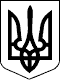 УКРАЇНАЧЕЧЕЛЬНИЦЬКА РАЙОННА РАДАВІННИЦЬКОЇ ОБЛАСТІРІШЕННЯ № 586  20 грудня  2019 року                                                             27 сесія 7 скликанняПро затвердження Плану діяльності Чечельницької районної ради з підготовки проєктів регуляторних актів на 2020 рік  Відповідно до статті 43 Закону України «Про місцеве самоврядування в Україні», статей 7, 32 Закону України «Про засади державної регуляторної політики у сфері господарської діяльності», з метою забезпечення прозорості у сфері господарської діяльності в частині планування, підготовки проєктів регуляторних актів, районна рада ВИРІШИЛА:1. Затвердити План діяльності Чечельницької районної ради з підготовки проєктів регуляторних актів на 2020 рік (додається).2. Контроль за виконанням цього рішення покласти на постійну комісію районної ради з питань бюджету та комунальної власності  (Савчук В.В.). Голова районної ради                                                              С. П’ЯНІЩУК